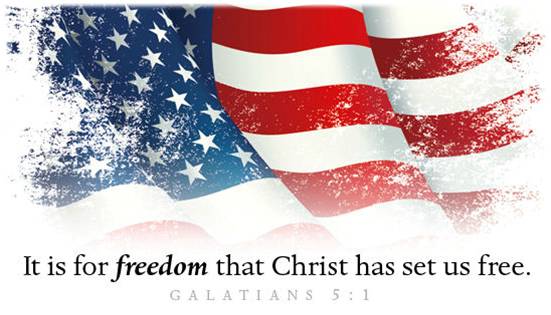 Celebrate Freedom!A.	Our Freedoms as AmericansFreedom to Live anywhereFreedom to ChooseFreedom to VoteFreedom of SpeechFreedom of ReligionB.	What is? our Responsibility?Speak upVotePrayC.	Our Freedom in Christ; Galatians 5:1Freedom from Sin and Bondage to SatanJesus Christ has set us FreeWhy? To Live in FreedomFreedom to live in Kingdom of RighteousnessFreedom to live as a Child of GodFreedom to live a Victorious Christian LifeWarning (v1, 13): Do not become Enslaved again!Instead of living in Sin, we are now living for SelfKey: Not political Independence but spiritual DependenceParadox: Freedom and SlaveryTo be truly Independent, we must become absolutely Dependent upon Jesus ChristWhen we choose to do what We want, it leads to SlaveryHonolulu Assembly of God  July 5, 2021The Christian’s Declaration of IndependenceI am free from Failure, for “I can do all things
through Christ who strengthens me” Philippians 4:13.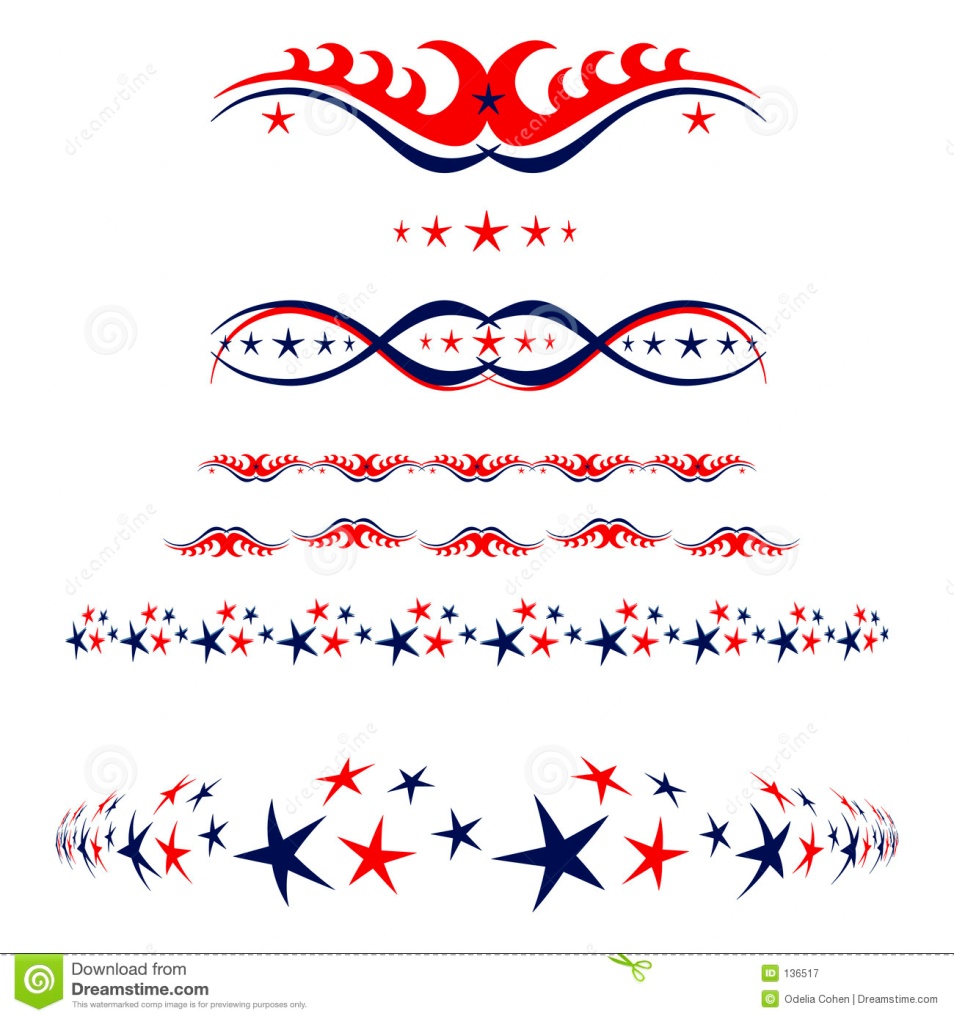 I am free from Want, for “My God shall supply all my needs
according to His riches in glory by Christ Jesus” Philippians 4:19.I am free from Fear, for “God has not given us a spirit of fear,
but of power, and of love, and of a sound mind” 2 Timothy 1:7.I am free from Doubt, for “God has given to every man
the measure of faith” Romans 12:3.I am free from Weakness,
for “The Lord is the strength of my life” Psalm 27:1.I am free from the Power of Satan, for “Greater is
He that is in me than he that is in the world” 1 John 4:4.I am free from Defeat, for “God always leads us
in triumphal procession in Christ” 2 Corinthians 2:14.I am free from Ignorance, for “Christ Jesus
has become for us wisdom from God” 1 Corinthians 1:30.I am free from the Curse of Sin, for “the blood of Jesus,
His Son, purifies us from all sin” 1 John 1:7.I am free from Worry, for I can
“Cast all (my) cares upon Him, for He cares for (me)” 1 Peter 5:7.I am free from Bondage, for “Where the Spirit of the Lord is,
there is freedom” 2 Corinthians 3:17.I am free from Condemnation, for “There is therefore now
no condemnation to them which are in Christ Jesus,
who walk not after the flesh, but after the Spirit” Romans 8:1.